NAME: TAIWO ESTHER TOLUWALASEDEPARTMENT: DENTISTRYMATRIC NO: 19/MHS09/024COURSE CODE: CHM 102DATE: 15TH MAY 20201.a CH2=C(OH)HCHO-Alkene, Hydroxyl group, Alkanol   b.C6H5CH(NH2)COCH3-Phenol group with double bond, Amine, Alkanone/ketone    c. CH3C=CHCH(OH)CHO- Double bond, Alkanol, Hydroxyl group2. Using specific rotation =) observed rotation (degrees                                                 (conc.g/cm3) x (path length of sample)Observed rotation= +1.00cConc. g/cm3 = 0.856g                          10cm3       = 0.0856g/cm3Length of sample cell= 1dmTherefore, specific rotation of (2R, 3R) tartaric acid = + 1.0 0c                                                                                                0.0856 x 1dm      = +11.68 0c g_1 cm3dm_13.  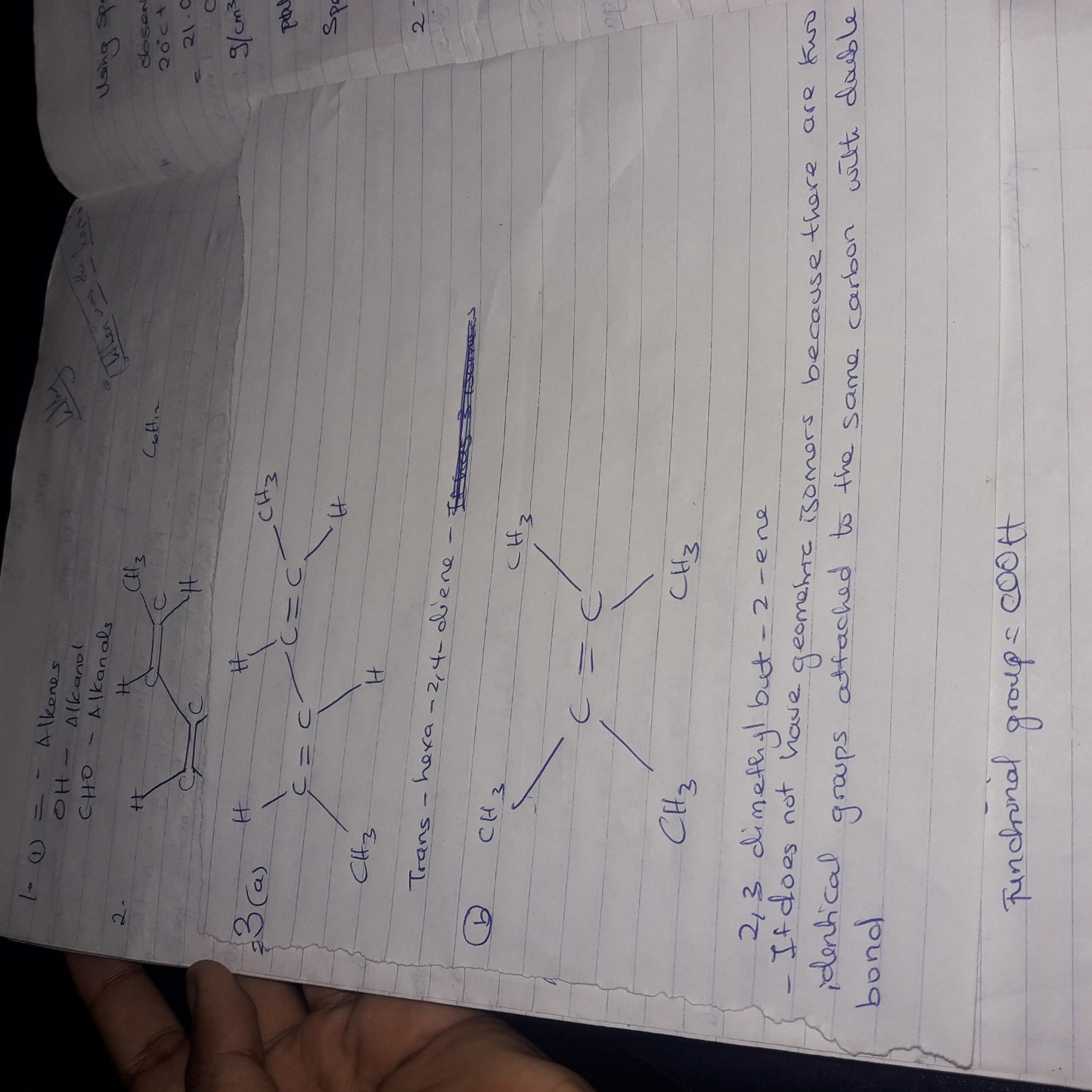 